RAINEWShttp://www.rainews.it/dl/rainews/TGR/media/pug-festival-sviluppo-sostenibile-1e9c50cd-697f-45a9-a12b-d27de6a3cf36.html18 maggio 2018TRMH24Bari, dal 22 maggio al 7 giugno il Festival dello Sviluppo SostenibileUn mondo più sostenibile è possibile, e si può fare grazie alla sensibilizzazione di tutti. Questo l’obiettivo fondamentale del Festival dello Sviluppo Sostenibile, promosso dall’associazione nazionale Asvis, che a Bari dal 22 maggio al 7 giugno proporrà un programma di ben 43 appuntamenti volti a informare i cittadini su come “comportarsi meglio” con il proprio territorio. Fulcro dell’attività l’Università degli Studi di Bari e villa Framarino, sede del Parco regionale di Lama Balice.http://www.trmtv.it/home/cultura/2018_05_18/171891.html https://www.youtube.com/watch?v=wheRIr8M_eQ 18 maggio 2018FESTIVAL SVILUPPO SOSTENIBILE, INIZIATIVE UNIBADiciassette giorni (quanti sono gli Obiettivi per lo Sviluppo Sostenibile previsti dall'Agenda 2030 voluta dall'ONU e firmata nel 2015 da 193 Paesi, tra cui l’Italia) e 43 eventi.Sono i numeri vincenti del Festival dello Sviluppo Sostenibile in corso a Bari e in contemporanea in altre città d'Italia. Laboratori, workshop, tavole rotonde, mostre, convegni, seminari, Caffè letterari per la Sostenibilità (organizzati dall'Università di Bari e ARPA Puglia in collaborazione con la Mediateca della Puglia e WWF Adriatico-Levante, per informare la comunità universitaria e la cittadinanza sui temi dello sviluppo sostenibile), flash mob, incontri con personalità, spettacoli, e manifestazioni di valorizzazione del territorio. Un multievento organizzato da ASviS - Alleanza per lo Sviluppo Sostenibile, all’interno della Settimana europea dello Sviluppo sostenibile (30 maggio - 5 giugno), che sta raccontando in oltre cento città d'Italia come si può e si deve vivere nel segno della sostenibilità, a partire dai gesti più semplici. Per il numero di eventi, Bari è terza in Italia e l'unica a coprire tutti i giorni del Festival, dal 22 maggio al 7 giugno, garantendosi così il primato di avere lo speciale nome di 'Festival urbano dello sviluppo sostenibile'. Un ruolo importante all'interno del Festival in corso a Bari, è quello svolto dall'Università “Aldo Moro”.https://www.italpress.com/universita-bari/festival-sviluppo-sostenibile-iniziative-unibaBARITODAYA Bari il Festival urbano dello Sviluppo Sostenibile: Laboratori, mostre fotografiche, visite guidate, convegni, seminari e libri 22-maggio-7-giugno 2018
L’edizione 2018 del Festival dello Sviluppo Sostenibile promosso dall’ASviS (Alleanza Italiana per lo Sviluppo Sostenibile) pone Bari sotto i riflettori nazionali della seconda edizione dell’evento, nato con l’obiettivo di sensibilizzare una platea sempre più ampia, pubblica e privata, sui temi della sostenibilità e delle iniziative concrete in grado di migliorare le condizioni economiche, sociali e ambientali del nostro Paese.Si tratta di un festival in forma diffusa, quello barese, che si svolgerà dal 22 maggio al 7 giugno 2018 con un calendario che propone ben 43 appuntamenti (laboratori partecipati, mostre fotografiche, visite guidate, convegni, seminari, presentazioni di libri): 4 nella sede della Città Metropolitana, 7 presso l'Ateneo di Bari e 32 a Villa Framarino, cuore del Parco Naturale Regionale Lama Balice. È il terzo in Italia per numero di eventi, tutti dedicati all’approfondimento dei 17 obiettivi di sostenibilità individuati dall’Agenda Europea 2030.La SIGEA sta collaborando per la definizione degli eventi programmati per il Festival urbano dello sviluppo sostenibile, che avranno risonanza nazionale, nascono dalla stretta collaborazione fra Città Metropolitana, Comune di Bari, Università degli Studi di Bari Aldo Moro, Politecnico di Bari, Rete delle Università per lo Sviluppo Sostenibile e numerose associazioni che operano nel Parco Naturale Regionale Lama Balice e per la Lama San Giorgio e Giotta.Gli eventi sono rivolti a studenti, comunità accademica, professionisti ed a quanti interessati ai temi della sostenibilità.Le scuole potranno prenotare visite guidate e partecipare agli eventi programmati.RASSEGNA CULTURALE “LA SCIENZA E LA TECNICA RACCONTATE”28 maggio 2018 ore 16,00
Sala Consiliare Città Metropolitana di Bari - BARI
(ingresso libero)Lo scopo della rassegna culturale La scienza e la tecnica raccontate, proposta in più città italiane, è quello di potenziare la comunicazione e la divulgazione dei temi scientifici e tecnici attraverso la presentazione di libri, scritti da scienziati e studiosi, che trattano specifici temi afferenti alla cultura delle Scienze della Terra. Gli eventi prevedono la presentazione da parte degli autori di tre i libri. Ogni presentazione è preceduta da un seminario scientifico che tratta in termini semplici e generali il tema affrontato dal libro.
Per gli eventi di Bari e Bologna i temi trattati sono l’urbanistica, il rischio sismico e la vita e l’estinzione dei dinosauri.http://www.baritoday.it/eventi/festiva-urbano-sviluppo-sostenibile-bari-villa-framarino-lama-balice-22-maggio-7-giugno-2018.html18 maggio 2018AMBIENT&AMBIENTIDal 22 maggio al 7 giugno attenzione puntata sui 17 obiettivi di sviluppo sostenibile dell’Agenda 2030 dell’Onu nel Festival dello Sviluppo Sostenibile organizzato dall’ASviS. A Bari 43 eventi, con la partecipazione di Ambient&AmbientiOltre 600 eventi in tutta Italia che vedranno coinvolti stadi, musei, scuole, associazioni e imprese, per un Festival lungo 17 giorni, tanti quanti sono gli Obiettivi di sviluppo sostenibile previsti dall’Agenda 2030 dell’Onu. E’ questo il ricchissimo calendario della seconda edizione del Festival  italiano dello Sviluppo Sostenibile, un’iniziativa unica nel panorama mondiale organizzata dall’Alleanza Italiana per lo Sviluppo Sostenibile, associazione nata nel 2016 per iniziativa della Fondazione Unipolis e dell’Università Tor Vergata di Roma.Festival dello Sviluppo Sostenibile, le tappeDal 22 maggio al 7 giugno i luoghi simbolo di tantissime città italiane ospiteranno convegni, dibattiti, presentazioni di libri, mostre, proiezioni di film, visite guidate, flashmob e molti altri appuntamenti che coinvolgeranno il mondo dell’economia, dell’impegno sociale, della cultura, dell’arte, dello spettacolo e dello sport. L’obiettivo è appunto quello di diffondere la cultura della sostenibilità e far conoscere i 17 Sustainable Development Goals (SDGs) contenuti nell’Agenda 2030, sottoscritta dall’Italia nel settembre del 2015 insieme ad altri 192 Paesi.L’evento di apertura del Festival, si terrà il 22 maggio all’Auditorium del MAXXI di Roma mentre l’evento di chiusura del Festival si terrà il 7 giugno a Roma, presso la Camera dei Deputati, per condividerne i risultati con le alte cariche dello Stato. In ognuno dei 17 giorni sarà proposto un evento di rilevanza nazionale incentrato sui diversi SDGs, che si aggiungerà alle centinaia di eventi che popolano il cartellone del Festival 2018.“Senza di te lo sviluppo sostenibile non c’è”La parola d’ordine è coinvolgere e sensibilizzare quanta più gente possibile attraverso una vera e propria chiamata all’azione sulle sfide del nostro tempo: dalla povertà al lavoro, dall’educazione alle disuguaglianze, fino all’energia, le infrastrutture, la cooperazione internazionale, l’ambiente, le città e l’innovazione. E l’impegno più forte è quello di rendere partecipi di questa azione soprattutto i non addetti ai lavori. Non è un caso, infatti, che il claim dell’edizione 2018 è “Senza di te lo sviluppo sostenibile non c’è” . « Il Festival 2018 trasmette un messaggio forte e chiaro a tutte le componenti della società italiana – spiega il presidente dell’ASviS, Pierluigi Stefanini – l’Agenda 2030 può e deve essere il quadro di riferimento nel quale disegnare il futuro del nostro Paese»A Bari anche Ambient&Ambienti nei 43 eventi per il Festival dello Sviluppo sostenibileDopo la conferenza stampa di presentazione del festival a Roma ieri, oggi è stata  la volta della presentazione degli eventi città per città, Bari compresa.  Anche nel capoluogo pugliese il Festival dello Sviluppo Sostenibile si svolgerà in forma diffusa, con un calendario  – unico in Italia – che copre tutti i 17 giorni del festival e che propone ben 43 appuntamenti, (il terzo in Italia per numero di eventi), tutti dedicati all’approfondimento dei 17 obiettivi di sostenibilità individuati dall’Agenda Europea 2030. Di questi, oltre la metà si svolgeranno nel Parco naturale regionale Lama Balice , simbolica cerniera tra la città e l’intera area metropolitana di Bari. Un evento particolarmente significativo si svolgerà il 25 maggio in Ateneo: la Piazza della sostenibilità metterà virtualmente in collegamento le piazze delle città invitate a firmare il documento ASviS – Urban@it L’Agenda urbana per lo sviluppo sostenibile, pubblicato il 14 marzo 2018 . I sindaci e i rappresentanti delle associazioni illustreranno le iniziative in corso e il percorso verso le Agende. Verrà inoltre presentato il documento dei sindaci metropolitani di Anci per Governo e Parlamento.Gli eventi programmati per il Festival Urbano dello Sviluppo Sostenibile, che avranno risonanza nazionale, nascono dalla stretta collaborazione fra Città Metropolitana, Comune di Bari, Università degli Studi di Bari Aldo Moro, Politecnico di Bari, Rete delle Università per lo Sviluppo Sostenibile e numerose tra associazioni e soggetti della società civile legati a vario titolo al tema della sostenibilità. Tra queste, ancheAmbient&Ambienti, tra gli organizzatori di due appuntamenti, la tavola rotonda del 25 maggio Le sfide dell’Agenda 2030 e il dibattito del 5 giugno dedicato a Gestione dei conflitti ambientali e corretta informazione. Una partecipazione, quella di Ambient&Ambienti in linea con il dossier sull’Agenda 2030 pubblicato dalla testata.Le scuole protagoniste del cambiamentoQuest’anno il Festival darà spazio ancora più ampio alle scuole e alle università grazie all’impegno del MIUR e della Rete delle Università per lo Sviluppo Sostenibile (RUS), al fine di elaborare idee e proposte, valorizzare le buone pratiche e discutere di come l’Italia possa, in tempi rapidi, cambiare marcia verso uno sviluppo sostenibile da tutti i punti di vista e contribuire a far sì che l’Europa e il mondo facciano altrettanto.https://www.ambienteambienti.com/festival-dello-sviluppo-sostenibile-600-eventi-parlare-sostenibilita/18 maggio 2018PUGLIACONVEGNIBARI, PRESENTATO IL FESTIVAL DELLO SVILUPPO SOSTENIBILEDiffuso, inclusivo, itinerante, all’insegna della cooperazione è il Festival dello Sviluppo Sostenibile di Bari che si svolgerà dal 22 maggio al 7 giugno 2018 con un calendario che propone ben 43 appuntamenti: 4 nella sede della Città Metropolitana, 7 presso l'Ateneo di Bari e 32 a Villa Framarino, cuore del Parco Naturale Regionale Lama Balice. Nel panorama nazionale della manifestazione promossa dall’ ASviS - Alleanza Italiana per lo Sviluppo Sostenibile (Alleanza Italiana per lo Sviluppo Sostenibile) è l’unico che copre l’intera durata del Festival e il terzo per numero di eventi, tutti dedicati all’approfondimento dei 17 obiettivi di sostenibilità individuati dall’Agenda Europea 2030. “Consideriamo questo evento come un momento di confronto propedeutico alla creazione di una piattaforma programmatica necessaria al raggiungimento del primo grande obiettivo per il nostro territorio: il Piano Strategico della Città Metropolitana”, ha affermato questa mattina Michele Abbaticchio, vicesindaco della Città Metropolitana, durante la conferenza stampa di presentazione del Festival, svoltasi nella sala giunta dell’ex Palazzo della Provincia. “Un obiettivo”, ha aggiunto, “che stiamo costruendo da tempo, mettendo insieme diversi tasselli, e che si tradurrà in una serie di interventi, comunali ed extra-comunali, per una spesa totale di 500 milioni di euro, mirati alla pianificazione del territorio metropolitano nella sua complessità e i dati di questo festival saranno fondamentali per garantire la partecipazione dei cittadini al processo di pianificazione”.Favorire la partecipazione è fra i principali obiettivi del Festival che intende coinvolgere una platea sempre più ampia, pubblica e privata, sui temi della sostenibilità e delle iniziative concrete in grado di migliorare le condizioni economiche, sociali e ambientali del nostro Paese."Esprimo grande soddisfazione per il programma di eventi, così denso di contenuti scientifici e culturali, che favorirà certamente la partecipazione della comunità studentesca e cittadina. L'Ateneo barese”, ha chiarito a questo proposito il eettore dell’Università degli Studi di Bari Aldo Moro, Antonio Uricchio, “ha investito e investe notevoli risorse per le attività formative a Bari e Taranto, una città, quest'ultima, particolarmente colpita ed esemplificativa di tutte le tematiche inerenti la sostenibilità. Non solo. L'Università di Bari, la prima in Italia ad aver istituito un CEEA, oggi centro di Eccellenza per la Sostenibilità; partecipa come ente fondatore alla RUS, la rete delle università per lo sviluppo sostenibile, organizzando una serie di iniziative, ed ha inoltre aderito all’ASviS".“Il Festival che abbiamo organizzato è uno dei più complessi ed articolati fra quelli che si svolgono in tutta Italia – ha aggiunto Nicola Martinelli, docente universitario e delegato del Politecnico di Bari alla RUS - Rete delle Università per lo Sviluppo sostenibile -. Merito della centralità e del ruolo che la città di Bari si è ricavata a livello nazionale in tema di sviluppo sostenibile nel raggiungimento degli obiettivi di Agenda 2030, coniugando interventi di innovazione tecnologica e nuovi stili di vita”.“Numerosi eventi del Festival saranno ospitati nel Parco Naturale Regionale Lama Balice”, ha concluso il presidente dell’area protetta Giuseppe Muolo, sottolineando l’unicità di Lama Balice come “una rete ecologica che contamina l’area metropolitana di Bari di valori come la naturalità, la sostenibilità, l’ecologia e gli ecosistemi di prossimità, grazie anche alle associazioni che vi operano per il progetto Balice Smart Environment, presso la storica Villa Framarino. Laboratori scientifico-educativi, nuove tecnologie e solide competenze scientifiche arricchiscono di contenuti l’esperienza naturalistica delle visite guidate alla scoperta di Lama Balice e il percorso multimediale del Museo dei Dinosauri che valorizza il tema paleontologico caratteristico del Parco”.Tra le varie tappe del Festival c’è anche l’istituendo Parco di Lama San Giorgio – Giotta che, dopo venti anni, ha ripreso il suo percorso di istituzionale grazie all’interesse della Città Metropolitana: “Un parco che riprende vita grazie alla volontà del sindaco metropolitano, Antonio Decaro, e dei Comuni che hanno scelto, insieme alle loro comunità, di farne parte quali: Bari, Triggiano, Noicattaro, Rutigliano, Casamassima, Gioia del Colle, Capurso, Cellamare, Valenzano e Mola di Bari” – ha concluso Porzia Pietrantonio, referente per la Città metropolitana del Parco di Lama San Giorgio – Giotta.https://www.facebook.com/pugliaconvegni/?hc_ref=ARRVbB2IOwm6xKUKSPs4WruTVWGdee5vkA8w6aN3cRP480thgaE3VMR1dS5IiFRJtJY&fref=nf18 maggio 2018IL CORRIERE NAZIONALEPresentazione Festival Urbano dello Sviluppo Sostenibile 2018BARI – L’edizione 2018 del Festival dello Sviluppo Sostenibile promosso dall’ASviS (Alleanza Italiana per lo Sviluppo Sostenibile) pone Bari sotto i riflettori nazionali della seconda edizione dell’evento, nato con l’obiettivo di sensibilizzare una platea sempre più ampia, pubblica e privata, sui temi della sostenibilità e delle iniziative concrete in grado di migliorare le condizioni economiche, sociali e ambientali del nostro Paese.Si tratta di un festival in forma diffusa, quello barese, che si svolgerà dal 22 maggio al 7 giugno 2018 con un calendario che propone ben 43 appuntamenti: 4 nella sede della Città Metropolitana, 7 presso l’Ateneo di Bari e 32 a Villa Framarino, cuore del Parco Naturale Regionale Lama Balice. È il terzo in Italia per numero di eventi, tutti dedicati all’approfondimento dei 17 obiettivi di sostenibilità individuati dall’Agenda Europea 2030.Gli eventi programmati per il FESTIVAL URBANO DELLO SVILUPPO SOSTENIBILE, che avranno risonanza nazionale, nascono dalla stretta collaborazione fra Città Metropolitana, Comune di Bari, Università degli Studi di Bari Aldo Moro, Politecnico di Bari, Rete delle Università per lo Sviluppo Sostenibile e numerose associazioni che operano nelParco Naturale Regionale Lama Balice e per la Lama San Giorgio e Giotta.Venerdì 18 maggio, alle ore 11.30, nella sala giunta della Città metropolitana di Bari si terrà la conferenza stampa di presentazione del Festival.Interverranno: Michele Abbaticchio, vicesindaco Città Metropolitana, Antonio Uricchio, Magnifico Rettore dell’Università degli Studi di Bari, Eugenio Di Sciascio, Magnifico Rettore del Politecnico di Bari, Giuseppe Muolo, presidente Parco Naturale Regionale Lama Balice.http://www.corrierenazionale.net/2018/05/16/presentazione-festival-urbano-dello-sviluppo-sostenibile-2018/18 maggio 2018CONTRORADIOFESTIVAL DELLO SVILUPPO SOSTENIBILE: STAMANE LA PRESENTAZIONEL’EVENTO SI SVOLGERÀ DAL 22 MAGGIO AL 7 GIUGNO, SUDDIVISO IN 43 APPUNTAMENTISarà presentata stamattina alle 11.30 l’edizione 2018 del “Festival dello Sviluppo Sostenibile”, promosso dall’ASviS (Alleanza Italiana per lo Sviluppo Sostenibile). Il Festival, alla sua seconda edizione ed in programma dal 22 maggio al 7 giugno, nasce con l’obiettivo di sensibilizzare una platea sempre più ampia riguardo tematiche come la sostenibilità, proponendo iniziative concrete in grado di migliorare le condizioni economiche, sociali e ambientali del nostro Paese. Gli eventi saranno distribuiti in ben 43 appuntamenti, di cui: 4 nella sede della Città Metropolitana, 7 presso l'Ateneo di Bari e 32 a Villa Framarino, cuore del Parco Naturale Regionale Lama Balice. Gli incontri programmati per il Festival Urbano dello Sviluppo Sostenibile, i quali avranno un’esposizione nazionale, nascono dalla stretta collaborazione fra Città Metropolitana, Comune di Bari, Università degli Studi di Bari Aldo Moro, Politecnico di Bari, Rete delle Università per lo Sviluppo Sostenibile ed altre numerose associazioni dedite alla salvaguardia e tutela di Parchi Naturali pugliesi. Stamane dunque la presentazione del Festival, con gli illustri interventi di: Michele Abbaticchio, vicesindaco della Città Metropolitana, Antonio Uricchio, rettore dell’Università degli Studi di Bari, Eugenio Di Sciascio, rettore del Politecnico di Bari, e Giuseppe Muolo, Presidente del Parco Naturale Regionale Lama Balice.http://www.controweb.it/notizie_dettaglio.php?id_art=19575&id_cat=3318 maggio 2018Bari, dal 22 maggio al 7 giugno il Festival dello Sviluppo SostenibileUn mondo più sostenibile è possibile, e si può fare grazie alla sensibilizzazione di tutti. Questo l’obiettivo fondamentale del Festival dello Sviluppo Sostenibile, promosso dall’associazione nazionale Asvis, che a Bari dal 22 maggio al 7 giugno proporrà un programma di ben 43 appuntamenti volti a informare i cittadini su come “comportarsi meglio” con il proprio territorio. Fulcro dell’attività l’Università degli Studi di Bari e villa Framarino, sede del Parco regionale di Lama Balice.http://www.trmtv.it/home/cultura/2018_05_18/171891.htmlA Bari il Festival urbano dello Sviluppo Sostenibile: Laboratori, mostre fotografiche, visite guidate, convegni, seminari e librihttps://it.geosnews.com/p/it/puglia/ba/bari/a-bari-il-festival-urbano-dello-sviluppo-sostenibile-laboratori-mostre-fotografiche-visite-guidate-convegni-seminari-e-libri_20145913Gestione dei conflitti ambientali e corretta informazione5 giugno @ 9:00 - 13:00L’Università degli Studi di Bari Aldo Moro, sta organizzando in collaborazione con la Città Metropolitana di Bari; il Politecnico di Bari; la Rete delle Università per lo Sviluppo Sostenibile (Rus); il Comune di Bari, l’Ordine dei Giornalisti della Puglia; l’Arpa Puglia, l’Associazione urban@it, l’Associazione culturale Ambient&Ambienti; il Wwf Levante Adriatico e l’Associazione Biologi Ambientalisti Pugliesi (Abap) nell’ambito del Festival dello Sviluppo sostenibile, l’Incontro/Dibattito «Gestione dei conflitti ambientali e corretta informazione». Contrasto ai cambiamenti climatici.https://www.vglobale.it/evento/gestione-dei-conflitti-ambientali-e-corretta-informazione/Conflitti ambientali, possibili soluzioniI conflitti ambientali sono numerosi e spaziano dall’Ilva ai cambiamenti climatici. Città Metropolitana di Bari, Università di Bari, Rete delle Università per lo Sviluppo Sostenibile (RUS), Ordine dei Giornalisti della Puglia, Arpa Puglia, Associazione Ambient&Ambienti, Wwf Levante Adriatico e Associazione Biologi Ambientalisti Pugliesi (ABAP) si sono confrontati sulla gestione dei conflitti ambientali e corretta informazione. Il confronto ha assunto ancora più importanza in quanto si è svolto nella Giornata Mondiale dell’Ambiente 2018 e all’interno del Festival dello Sviluppo Sostenibile.https://www.ambienteambienti.com/conflitti-ambientali-possibili-soluzioni/Tutti i dettagli sul programma del festival sono contenuti nella cartella stampa all’indirizzo http://goo.gl/twEu5E e sono scaricabili da:sito nazionale del festival al link http://festivalsvilupposostenibile.it/2018/gli-eventi-nazionali/326-2076/22-maggio-7-giugno-festival-dello-sviluppo-sostenibile-di-barisul sito di Uniba alla pagina http://www.uniba.it/eventi-alluniversita/2018/festival-sviluppo-sostenibile-2018sul sito del parco Lama Balice alla pagina http://www.parcolamabalice.it/news/festival-dello-sviluppo-sostenibile-2018/#singlesulla pagina di Base http://www.balicesmart.it/news/festival-urbano-dello-sviluppo-sostenibile-goals-1-17/sulla pagina ABAP https://infoabap.it/festival-urbano-sviluppo-sostenibile/canale youtube https://www.youtube.com/channel/UC80CezS41XA4udfNftGpDXQ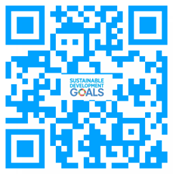 